КОМИТЕТ ПО ФИЗИЧЕСКОЙ КУЛЬТУРЕ И СПОРТУ АДМИНИСТРАЦИИ ГОРОДА МУРМАНСКАФЕДЕРАЦИЯ ХУДОЖЕСТВЕННОЙ ГИМНАСТИКИ ГОРОДА МУРМАНСКАОткрытый Кубок города Мурманска по художественной гимнастике08-09 сентября 2018 г.                                                                                                                             г. МурманскКОМИТЕТ ПО ФИЗИЧЕСКОЙ КУЛЬТУРЕ И СПОРТУ АДМИНИСТРАЦИИ ГОРОДА МУРМАНСКАФЕДЕРАЦИЯ ХУДОЖЕСТВЕННОЙ ГИМНАСТИКИ ГОРОДА МУРМАНСКАОткрытый Кубок города Мурманска по художественной гимнастике08-09 сентября 2018 г.                                                                                                                             г. МурманскКОМИТЕТ ПО ФИЗИЧЕСКОЙ КУЛЬТУРЕ И СПОРТУ АДМИНИСТРАЦИИ ГОРОДА МУРМАНСКАФЕДЕРАЦИЯ ХУДОЖЕСТВЕННОЙ ГИМНАСТИКИ ГОРОДА МУРМАНСКАОткрытый Кубок города Мурманска по художественной гимнастике08-09 сентября 2018 г.                                                                                                                             г. МурманскКОМИТЕТ ПО ФИЗИЧЕСКОЙ КУЛЬТУРЕ И СПОРТУ АДМИНИСТРАЦИИ ГОРОДА МУРМАНСКАФЕДЕРАЦИЯ ХУДОЖЕСТВЕННОЙ ГИМНАСТИКИ ГОРОДА МУРМАНСКАОткрытый Кубок города Мурманска по художественной гимнастике08-09 сентября 2018 г.                                                                                                                             г. МурманскКОМИТЕТ ПО ФИЗИЧЕСКОЙ КУЛЬТУРЕ И СПОРТУ АДМИНИСТРАЦИИ ГОРОДА МУРМАНСКАФЕДЕРАЦИЯ ХУДОЖЕСТВЕННОЙ ГИМНАСТИКИ ГОРОДА МУРМАНСКАОткрытый Кубок города Мурманска по художественной гимнастике08-09 сентября 2018 г.                                                                                                                             г. МурманскКОМИТЕТ ПО ФИЗИЧЕСКОЙ КУЛЬТУРЕ И СПОРТУ АДМИНИСТРАЦИИ ГОРОДА МУРМАНСКАФЕДЕРАЦИЯ ХУДОЖЕСТВЕННОЙ ГИМНАСТИКИ ГОРОДА МУРМАНСКАОткрытый Кубок города Мурманска по художественной гимнастике08-09 сентября 2018 г.                                                                                                                             г. МурманскКОМИТЕТ ПО ФИЗИЧЕСКОЙ КУЛЬТУРЕ И СПОРТУ АДМИНИСТРАЦИИ ГОРОДА МУРМАНСКАФЕДЕРАЦИЯ ХУДОЖЕСТВЕННОЙ ГИМНАСТИКИ ГОРОДА МУРМАНСКАОткрытый Кубок города Мурманска по художественной гимнастике08-09 сентября 2018 г.                                                                                                                             г. МурманскКОМИТЕТ ПО ФИЗИЧЕСКОЙ КУЛЬТУРЕ И СПОРТУ АДМИНИСТРАЦИИ ГОРОДА МУРМАНСКАФЕДЕРАЦИЯ ХУДОЖЕСТВЕННОЙ ГИМНАСТИКИ ГОРОДА МУРМАНСКАОткрытый Кубок города Мурманска по художественной гимнастике08-09 сентября 2018 г.                                                                                                                             г. МурманскКОМИТЕТ ПО ФИЗИЧЕСКОЙ КУЛЬТУРЕ И СПОРТУ АДМИНИСТРАЦИИ ГОРОДА МУРМАНСКАФЕДЕРАЦИЯ ХУДОЖЕСТВЕННОЙ ГИМНАСТИКИ ГОРОДА МУРМАНСКАОткрытый Кубок города Мурманска по художественной гимнастике08-09 сентября 2018 г.                                                                                                                             г. МурманскКОМИТЕТ ПО ФИЗИЧЕСКОЙ КУЛЬТУРЕ И СПОРТУ АДМИНИСТРАЦИИ ГОРОДА МУРМАНСКАФЕДЕРАЦИЯ ХУДОЖЕСТВЕННОЙ ГИМНАСТИКИ ГОРОДА МУРМАНСКАОткрытый Кубок города Мурманска по художественной гимнастике08-09 сентября 2018 г.                                                                                                                             г. МурманскКОМИТЕТ ПО ФИЗИЧЕСКОЙ КУЛЬТУРЕ И СПОРТУ АДМИНИСТРАЦИИ ГОРОДА МУРМАНСКАФЕДЕРАЦИЯ ХУДОЖЕСТВЕННОЙ ГИМНАСТИКИ ГОРОДА МУРМАНСКАОткрытый Кубок города Мурманска по художественной гимнастике08-09 сентября 2018 г.                                                                                                                             г. МурманскКОМИТЕТ ПО ФИЗИЧЕСКОЙ КУЛЬТУРЕ И СПОРТУ АДМИНИСТРАЦИИ ГОРОДА МУРМАНСКАФЕДЕРАЦИЯ ХУДОЖЕСТВЕННОЙ ГИМНАСТИКИ ГОРОДА МУРМАНСКАОткрытый Кубок города Мурманска по художественной гимнастике08-09 сентября 2018 г.                                                                                                                             г. МурманскИтоговый протокол 2004г.р., КМС, 4 видаИтоговый протокол 2004г.р., КМС, 4 видаИтоговый протокол 2004г.р., КМС, 4 видаИтоговый протокол 2004г.р., КМС, 4 видаИтоговый протокол 2004г.р., КМС, 4 видаИтоговый протокол 2004г.р., КМС, 4 видаИтоговый протокол 2004г.р., КМС, 4 видаИтоговый протокол 2004г.р., КМС, 4 видаИтоговый протокол 2004г.р., КМС, 4 видаИтоговый протокол 2004г.р., КМС, 4 видаИтоговый протокол 2004г.р., КМС, 4 видаИтоговый протокол 2004г.р., КМС, 4 вида77Гимнасткаг. р.Разряд имеетГородТренер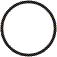 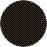 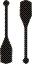 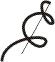 СуммаМЕСТОМЕСТО11Давыдова Дарья2004КМСг. Мурманск СШОР №13Назаренкова Л.Л.14,00011,90011,45011,25048,6001122Сергеева София2004КМСг. Мурманск СШОР №12Голубятникова Д.С.11,75012,40012,65011,65048,4502233Арушанова Алина2004КМСг. Мурманск СШОР №12Голубятникова Д.С.7,8509,5009,7508,45035,5503344Иванова Алина2004КМСг. КировскЕременко Е., Савченко А.9,7008,3009,8507,50035,3504455Лупилина Полина2004Iг. Мурманск СШОР №12Самова З.Б.7,8007,7007,2006,70029,4005566Булатникова Полина2004КМСг. Мурманск СШОР №13Мелашенко Н.Л.4,8007,5507,2505,90025,5007777Нилова Ольга2004КМСг. Мурманск СШОР №13Мелашенко Н.Л.8,2008,7008,75025,650в/кв/кГлавный судьяКулакова ГалинаГлавный секретарьАнисимова Татьяна